АДМИНИСТРАЦИЯ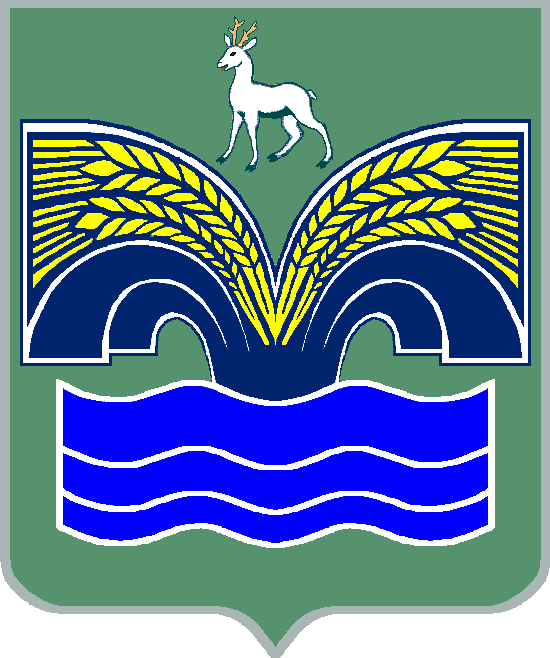 СЕЛЬСКОГО ПОСЕЛЕНИЯ ШИЛАНМУНИЦИПАЛЬНОГО РАЙОНА КРАСНОЯРСКИЙСАМАРСКОЙ ОБЛАСТИПОСТАНОВЛЕНИЕот             2023 года № Об утверждении Порядка отнесения земель к землям особо охраняемых территорий местного значения, их использования и охраны в сельском поселении Шилан муниципального района Красноярский Самарской областиВ соответствии со статьей 94 Земельного кодекса Российской Федерации, Федеральным законом от 06.10.2003 № 131-ФЗ «Об общих принципах организации местного самоуправления в Российской Федерации», статьей 6 Закона Самарской области от 11.03.2005 № 94-ГД «О земле», руководствуясь Уставом сельского поселения Шилан муниципального района Красноярский Самарской области, Администрация сельского поселения Шилан муниципального района Красноярский Самарской области ПОСТАНОВЛЯЕТ:1. Утвердить Порядок отнесения земель к землям особо охраняемых территорий местного значения, их использования и охраны в сельском поселении Шилан муниципального района Красноярский Самарской области согласно приложению № 1 к настоящему постановлению.2. Утвердить Положение о комиссии по отнесению земель к землям особо охраняемых территорий местного значения сельского поселения Шилан муниципального района Красноярский Самарской области согласно приложению № 2 к настоящему постановлению.3. Утвердить состав комиссии по отнесению земель к землям особо охраняемых территорий местного значения сельского поселения Шилан муниципального района Красноярский Самарской области согласно приложению № 3 к настоящему постановлению.4. Опубликовать настоящее постановление в газете «Красноярский вестник» и разместить на официальном сайте Администрации муниципального района Красноярский Самарской области в разделе Поселения / сельское поселение Шилан /.5. Настоящее постановление вступает в силу со дня его официального опубликования.Глава сельского поселенияШилан муниципального районаКрасноярский Самарской области                                             Е.В.ЛаврюшоваПриложение № 1к постановлению администрации сельского поселения Шилан муниципального района Красноярский Самарской области от                 2023  года № Порядок отнесения земель к землям особо охраняемых территорий местного значения, их использования и охраны в сельском поселении Шилан муниципального района Красноярский Самарской областиОбщие положения1.1. Настоящий порядок отнесения земель к землям особо охраняемых территорий местного значения, их использования и охраны в сельском поселении Шилан муниципального района Красноярский Самарской области (далее - Порядок) разработан в соответствии с Земельным кодексом Российской Федерации, Федеральным законом от 06.10.2003 № 131-ФЗ «Об общих принципах организации местного самоуправления в Российской Федерации», Федеральным законом от 14.03.1995 № 33-ФЗ «Об особо охраняемых природных территориях», Законом Самарской области от 11.03.2005 № 94-ГД «О земле», Законом Самарской области от 06.04.2009 № 46-ГД «Об охране окружающей среды и природопользования в Самарской области», Уставом сельского поселения Шилан муниципального района Красноярский Самарской области.1.2. Настоящий Порядок регулирует отношения в области отнесения земель, расположенных на территории сельского поселения Шилан муниципального района Красноярский Самарской области, к землям особо охраняемых территорий местного значения, создания особо охраняемых территорий местного значения, использования и охраны земель данной категории.1.3. К землям особо охраняемых территорий местного значения относятся земли, которые имеют особое природоохранное, научное, историко-культурное, эстетическое, рекреационное, оздоровительное и иное ценное значение, которые изъяты в соответствии с постановлениями федеральных органов государственной власти, органов государственной власти субъектов Российской Федерации или решениями органов местного самоуправления полностью или частично из хозяйственного использования и оборота и для которых установлен особый правовой режим.1.4. К землям особо охраняемых территорий местного значения (далее - земли особо охраняемых территорий) относятся:а) земли особо охраняемых природных территорий;б) земли природоохранного назначения;в) земли рекреационного назначения;г) земли историко-культурного назначения;д) особо ценные земли.1.5. К землям особо охраняемых природных территорий относятся земли государственных природных заповедников, в том числе биосферных, государственных природных заказников, памятников природы, национальных парков, природных парков, дендрологических парков, ботанических садов.1.6. К землям природоохранного назначения относятся земли, занятые защитными лесами, предусмотренными лесным законодательством (за исключением защитных лесов, расположенных на землях лесного фонда, землях особо охраняемых территорий), иные земли, выполняющие природоохранные функции.1.7. К землям рекреационного назначения относятся земли, предназначенные и используемые для организации отдыха, туризма, физкультурно-оздоровительной и спортивной деятельности граждан. В состав земель рекреационного назначения входят земельные участки, на которых находятся дома отдыха, пансионаты, кемпинги, объекты физической культуры и спорта, туристические базы, стационарные и палаточные туристско-оздоровительные лагеря, детские туристические станции, туристические парки, учебно-туристические тропы, трассы, детские и спортивные лагеря, другие аналогичные объекты.1.8. К землям историко-культурного назначения относятся земли объектов культурного наследия народов Российской Федерации (памятники истории и культуры), в том числе объектов археологического наследия, достопримечательных мест, в том числе мест бытования исторических промыслов, производств и ремесел, военных и гражданских захоронений.1.9. К особо ценным землям относятся земли, в пределах которых имеются природные объекты и объекты культурного наследия, представляющие особую научную, историко-культурную ценность.1.10. Земельные участки, на которых находятся объекты, не являющиеся памятниками истории и культуры, но расположенные в границах зон охраны памятников истории и культуры, используются в соответствии с градостроительными регламентами, установленными с учетом требований охраны памятников истории и культуры.Порядок отнесения земель к землям особо охраняемых территорий2.1. Предложение об отнесении земель к землям особо охраняемых территорий и создания на них особо охраняемых территорий (далее - инициатива) может исходить от:2.1.1. граждан, а также юридических лиц, в том числе общественных и религиозных объединений;2.1.2. органов местного самоуправления сельского поселения Шилан муниципального района Красноярский Самарской области и их должностных лиц, а также органов государственной власти и их должностных лиц.2.2. Предложение оформляется в виде письменного обращения (далее – обращение) в Администрацию сельского поселения Шилан муниципального района Красноярский Самарской области (далее - Администрация). Поступившее в Администрацию предложение в течении 3 рабочих дней направляется на рассмотрение в Комиссию.2.3. К обращению прилагаются:- пояснительная записка о возможности создания особо охраняемой территории, содержащая обоснование природоохранной, научной, историко-культурной, рекреационной либо иной, в зависимости от планируемого назначения, ценности территории, на которой планируется создание особо охраняемой территории;- схема размещения планируемой особо охраняемой территории с указанием ее планируемой площади, кадастровых номеров земельных участков, входящих в состав планируемой особо охраняемой территории;- положительное заключение государственной историко-культурной экспертизы (в случае если земельные участки расположены в границах зон охраны объектов культурного наследия местного значения).2.4. В случае необходимости получения дополнительной информации и документов для рассмотрения обращения Администрация осуществляет межведомственное информационное взаимодействие и направляет соответствующие запросы в уполномоченные органы и организации.2.5. Администрация рассматривает поступившее обращение в порядке и сроки, установленные законодательством для рассмотрения обращений.2.6. В целях рассмотрения обращения Администрацией создается Комиссия по отнесению земель к землям особо охраняемых территорий местного значения сельского поселения Шилан муниципального района Красноярский Самарской области (далее - Комиссия). Состав Комиссии и Положение о Комиссии утверждается постановлением администрации сельского поселения Шилан муниципального района Красноярский Самарской области.2.7. Комиссия рассматривает поступившее обращение с учетом документов территориального планирования, с учетом фактического использования земель, на территории которых планируется создание особо охраняемой территории, а также с учетом экологических, градостроительных и иных условий использования земель и земельных участков, на которых планируется создание особо охраняемой территории.2.8. Комиссия по результатам рассмотрения обращения принимает одно из следующих решений:а) рекомендовать отнести земли (земельный участок) к землям особо охраняемых территорий и создать особо охраняемую территорию;б) рекомендовать отказать в отнесении земель (земельного участка) к землям особо охраняемых территорий и создании особо охраняемой территории.2.9. С учетом решения, принятого Комиссией, в течении трех рабочих дней готовит один из нижеследующих проектов:2.9.1. постановления об отнесении земель (земельного участка) к землям особо охраняемых территорий и создании особо охраняемой территории;2.9.2. мотивированный отказ в отнесении земель (земельного участка) к землям особо охраняемых территорий и создании особо охраняемой территории.2.10. Глава сельского поселения Шилан муниципального района Красноярский Самарской области утверждает постановление Администрации об отнесении земель (земельного участка) к землям особо охраняемых территорий и создании на них особо охраняемой территории, либо письмо Администрации об отказе в отнесении указанных земель (земельного участка) к землям особо охраняемых территорий и создании на них особо охраняемой территории, которые в течении 3 рабочих дней направляются заявителю.2.11. Постановление Администрации об отнесении земель к землям особо охраняемых территорий подлежит официальному опубликованию в порядке, предусмотренном Уставом сельского поселения Шилан муниципального района Красноярский Самарской области.2.12. Основаниями для отказа в отнесении земель (земельного участка) к землям особо охраняемых территорий и создании на них особо охраняемой территории являются случаи, когда:- отнесение земель (земельного участка) к землям особо охраняемых территорий и создание на них особо охраняемой территории противоречит действующему законодательству, в том числе документам территориального планирования, экологическим, градостроительным условиям использования земель и земельных участков, на которых планируется создание особо охраняемой территории;- представлены недостоверные или неполные сведения в обращении или документах, указанных в пункте 2.3 настоящего Порядка.2.13. Правовой режим особо охраняемой территории устанавливается положением об особо охраняемой территории, которое утверждается постановлением Администрации и содержит следующие сведения:2.13.1. наименование особо охраняемой территории, ее назначение, цели и задачи ее образования;2.13.2. характеристики земель особо охраняемой территории (кадастровый номер, площадь, местоположение, схема границ);2.13.3. ограничения хозяйственной деятельности в соответствии с назначением особо охраняемой территории;2.13.4. режим особой охраны с учетом требований действующего законодательства;2.13.5. допустимые виды использования земельных участков на особо охраняемой территории в соответствии с действующим законодательством;2.13.6. порядок управления, финансирования и функционирования особо охраняемой территории местного значения.2.14. В случае создания в сельском поселении Шилан муниципального района Красноярский Самарской области особо охраняемой природной территории местного значения копия постановления Администрации об отнесении земель (земельного участка) к землям особо охраняемых территорий и создания на них особо охраняемой природной территории, а также копия Положения о данной территории в течение 10 рабочих дней со дня принятия направляются в Управление Федеральной службы государственной регистрации, кадастра и картографии по Самарской области.2.15. Изменение границ или упразднение особо охраняемой территории осуществляется по решению Комиссии и утверждается постановлением Администрации.3. Порядок использования и охраны земельособо охраняемых территорий местного значения3.1. В границах созданной особо охраняемой территории могут предоставляться земельные участки в соответствии с ее назначением гражданам и юридическим лицам в аренду, постоянное (бессрочное) пользование, безвозмездное срочное пользование в соответствии с действующим земельным законодательством. Предоставление земельных участков в границах особо охраняемых природных территорий гражданам и юридическим лицам в собственность не допускается.3.2. Распоряжение земельными участками, государственная собственность на которые не разграничена, осуществляется в соответствии с действующим законодательством.3.3. Охрана земель особо охраняемых территорий осуществляется в соответствии с требованиями действующего законодательства и включает:3.3.1. соблюдение правового режима использования особо охраняемой территории;3.3.2. наблюдение за состоянием земель особо охраняемых территорий (мониторинг);3.3.3. контроль за использованием земель особо охраняемых территорий, в том числе муниципальный земельный контроль и общественный;3.3.4. поддержание земель особо охраняемых территорий в состоянии, соответствующем их назначению;3.3.5. осуществление природоохранных мероприятий;3.3.6. принятие и реализацию муниципальных программ использования и охраны земель особо охраняемых территорий;3.3.7. санитарную охрану земель особо охраняемых территорий от загрязнения и захламления отходами производства и потребления.                                                                                                         Приложение № 2к постановлению администрации сельского поселения Шилан муниципального района Красноярский Самарской области от             2023 года № Положение о комиссии по отнесению земель к землям особо охраняемых территорий местного значения сельского поселения Шилан муниципального района Красноярский Самарской областиОбщие положения1.1. Настоящее Положение определяет компетенцию и порядок деятельности комиссии по отнесению земель к землям особо охраняемых территорий местного значения сельского поселения Шилан муниципального района Красноярский Самарской области (далее – Комиссия).1.2. Комиссия в своей деятельности руководствуется Конституцией Российской Федерации, федеральными законами Российской Федерации, законами и иными нормативными правовыми актами Российской Федерации и законами и иными нормативными правовыми актами Самарской области, муниципальными правовыми актами сельского поселения Шилан муниципального района Красноярский Самарской области, настоящим Положением. Порядок деятельности Комиссии2.1. Комиссия состоит из председателя Комиссии, заместителя председателя Комиссии, членов Комиссии и секретаря Комиссии.2.2. Комиссия осуществляет свою деятельность путем проведения заседаний. Заседания Комиссии проводятся по мере поступления обращений. Заседания Комиссии могут проводиться по инициативе председателя Комиссии или по инициативе члена (членов) Комиссии, выраженной в форме мотивированного письменного обращения к председателю Комиссии.2.3. Комиссия самостоятельно планирует свою работу. Время, место проведения и повестка дня заседания Комиссии определяются председателем Комиссии или его заместителем. Члены Комиссии уведомляются о месте, дате и времени проведения заседания Комиссии не позднее, чем за 3 дня до даты проведения заседания Комиссии.2.4. Заседание Комиссии правомочно, если на нем присутствуют не менее двух третей членов Комиссии от общего числа членов Комиссии. Решение Комиссии принимается простым большинством голосов присутствующих на заседании Комиссии. В случае равенства голосов голос председательствующего на заседании Комиссии является решающим.2.5. Решение Комиссии оформляется протоколом, который подписывается председательствующим на заседании Комиссии и секретарем Комиссии.Приложение № 3к постановлению администрации сельского поселения Шилан муниципального района Красноярский Самарской области от                           2023 года № Состав комиссии по отнесению земель к землям особо охраняемых территорий местного значения сельского поселения Шилан муниципального района Красноярский Самарской областиЛаврюшова Екатерина Владимировна  - глава сельского поселения Шилан муниципального района Красноярский Самарской области, председатель Комиссии;Осипова Галина Анатольевна – член общественной палаты муниципального района Красноярский Самарской области, заместитель председателя Комиссии (по согласованию);Бельмичева Татьяна Владимировна  – специалист 1 категории – главный бухгалтер Администрации сельского поселения Шилан муниципального района Красноярский Самарской области, секретарь Комиссии;Логинова Светлана Геннадьевна  - специалист 1 категории Администрации сельского поселения Шилан  муниципального района Красноярский Самарской области, член Комиссии;Двойняков Александр Анатольевич – депутат Собрания представителей  сельского поселения Шилан  муниципального района Красноярский Самарской области, член Комиссии (по согласованию).